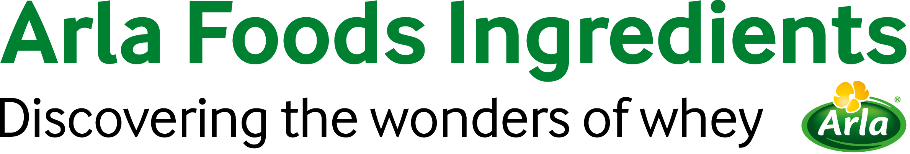 9 de marzo de 2021COMUNICADO DE PRENSALas proteínas orgánicas ayudan a satisfacer la demanda de snacks prémium para niños en ChinaArla Foods Ingredients está demostrando cómo sus proteínas lácteas orgánicas pueden ayudar a dar respuesta a las nuevas oportunidades para snacks prémium para niños en China.Una clase media en expansión —y cada vez más acomodada— está impulsando la demanda de productos prémium en China, que cuenta con la segunda población infantil más grande del mundo. Los alimentos orgánicos se consideran prémium, seguros, saludables y naturales, y se prevé que el mercado de productos orgánicos del país crecerá el 16.3 % entre 2020 y 2025. Una de las categorías principales que impulsa el crecimiento es la de alimentos y fórmulas para bebés.El 57 % de las madres jóvenes de China consideran que "orgánico" es un atributo muy importante para los alimentos.  Muchas ya eligen las fórmulas orgánicas para bebés, pero las evidencias también señalan que hay oportunidades para productos orgánicos para niños mayores. El 44 % de las mujeres jóvenes con niños indica que los alimentos orgánicos serían su primera opción si estuvieran disponibles fácilmente2.Arla Foods Ingredients recientemente agregó dos líneas nuevas orgánicas a su línea Nutrilac® de soluciones de proteínas funcionales. Ahora lanzó dos conceptos novedosos que demuestran cómo los productores pueden aprovechar las oportunidades en China creando snacks para niños con un posicionamiento prémium:Yogur en bolsa: Este concepto de envase flexible presenta los beneficios de la proteína láctea orgánica Nutrilac® en los snacks de yogur. Disponible en versión natural y de frutas, sus beneficios incluyen el potencial de una declaración de fuente de proteínas y otra declaración de fuente de calcio, además de la estabilidad de la viscosidad durante la vida útil. Con un perfil de fermentación óptimo es levemente ácido, lo que aumenta su atractivo para los niños. Proviene de ingredientes presentes naturalmente en la leche. Asimismo, cubre la demanda cada vez mayor de soluciones de etiquetado limpio.Snacks de queso: Al combinar la proteína láctea orgánica Nutrilac® con queso real, estos snacks proporcionan a los niños gran parte de su ingesta diaria recomendada de calcio y proteína. Disponibles en versión sin sabor o dulce, ofrecen un sabor lácteo suave y tienen una estructura homogénea.Yuanyuan Li, Gerente de Ventas de Arla Foods Ingredients, dijo: "Los niños ocupan un lugar especial en la cultura china, y la cantidad cada vez mayor de padres de clase media alta quiere lo mejor para ellos. Esto impulsa la demanda de snacks que se puedan considerar seguros y nutritivos, y un interés creciente en opciones orgánicas y de etiquetado limpio. La proteína láctea de alta calidad satisface perfectamente esas necesidades. Nuestros nuevos conceptos de recetas denotan el potencial de innovación enfocada en la salud en el mercado chino, y ponen de manifiesto las oportunidades de ampliar las líneas de productos con opciones orgánicas y prémium". Para obtener más información, comuníquese con:Steve Harman, Comunicaciones de IngredientesTel.: +44 (0)7538 118079 | Correo electrónico: steve@ingredientcommunications.comAcerca de Arla Foods Ingredients
Arla Foods Ingredients es líder mundial en soluciones con suero que agregan valor. Descubrimos y proporcionamos ingredientes derivados del suero y ayudamos a la industria alimentaria a desarrollar y a procesar eficientemente alimentos más naturales, funcionales y nutritivos. Ofrecemos productos a los mercados globales para los sectores de nutrición en los primeros años de vida, nutrición médica, nutrición deportiva y alimentos saludables, además de otros alimentos y bebidas.Estas son cinco razones para elegirnos:Tenemos I+D en nuestro ADNOfrecemos calidad superiorSomos su socio comercial de confianzaApoyamos la sostenibilidadGarantizamos la seguridad del suministroArla Foods Ingredients es una subsidiaria 100 % propiedad de Arla Foods. Nuestras oficinas centrales están en Dinamarca.LinkedInhttp://www.linkedin.com/company/arla-foods-ingredientsLinkedIn (América Latina)https://www.linkedin.com/showcase/arla-foods-ingredients-latin-america/LinkedIn (China)https://www.linkedin.com/showcase/arla-foods-ingredients-china/